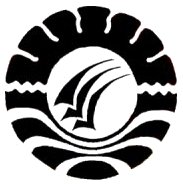 PENINGKATAN PERILAKU SOSIAL ANAK MELALUI METODE                              BERMAIN PERAN MAKRO PADA KELOMPOK A  DI TK. PUSAT  PAUD  ANNISA  BISSOLOROKECAMATAN BUNGAYA KAB. GOWASKRIPSIDiajukan Untuk Memenuhi Sebagian Persyaratan GunaMemperoleh Gelar Sarjana Pendidikan Pada Program Studi PendidikanGuru Pendidikan Anak Usia Dini Strata Satu Fakultas Ilmu PendidikanUniversitas Negeri MakassarOleh :SURYANINIM : 1649045044PROGRAM STUDI PENDIDIKAN GURU PENDIDIKAN ANAK USIA DINIFAKULTAS ILMU PENDIDIKANUNIVERSITAS NEGERI MAKASSAR2018SKRIPSIPENINGKATAN KEMAMPUAN MOTORIK HALUS ANAK DENGAN KEGIATAN      MEWARNAI GAMBAR TEKNIK POINTILIS DI KELOMPOK B TK PUSAT PAUD ANNISA BISSOLORO KECAMATAN BUNGAYAKABUPATEN GOWADiajukan Untuk Memenuhi Salah Satu Syarat Guna Memperoleh GelarSarjana Pendidikan Pada Program Studi Pendidikan Guru Pendidikan Anak Usia DiniStrata Satu Fakultas Ilmu PendidikanUniversitas Negeri MakassarK A M I S A1649045045PROGRAM STUDI PENDIDIKAN GURU PENDIDIKAN ANAK USIA DINIFAKULTAS ILMU PENDIDIKANUNIVERSITAS NEGERI MAKASSAR2018DAFTAR PUSTAKAAiwi, Usman, dkk. 2001. Strategi Pembelajaran. Makassar: Program D-H Pendidikan Taman Kanak-Kanak FIP UNM.Battistich, Victor. 2007. Character Education, Prevention, and Positf Youth Development. Illinois: University of Missouri, St Louis.Buchori, Mochtar. 2007. Evolusi pendidikan di Indonesia. Yogyakarta: Insist Press.Depdiknas. 2004. Didaktik Metodik di Taman Kanak-Kanak. Jakarta: Depdiknas.------. 2005. Pembinaan Profesionalisme Tenaga Pengajar (Pengembangan Profesionalisme Guru). Jakarta: Depdiknas.------. 2008. Kamus Besar Bahasa Indonesia. Jakarta: Depdiknas.Gunarti, Winda, dkk. 2008. Metode Pengembangan Perilaku dan Kemampuan Dasar Anak Usia Dini. Jakarta: Universitas Terbuka.Hall, Calvin S. 1998. Theories of Personality. New Jersey: J. Wiley & Sons.Helms, Donald B dan Turner, Jeffrey S. 1986. Exploring Child Behavior. California: Brooks/Cole.Hurlock, Elizabeth B. 1997. Perkembangan Anak Jilid I. Jakarta: Erlangga.Kemdilcnas. 2012. Pedoman Pendidikan Karakter pada Pendidikan Anak Usia Dini. Jakarta: Kemdiknas.Latri. 2003. Pembelajaran Bangun Ruang Secara Konstruktivis dengan Menggunakan Alat Peraga di Kelas V SDN 10 Watampone. Tesis Tidak di Publikasilcan. Universitas Negeri Malang.Masitoh, dkk. 2005. Pendekatan Belajar Aktif di Taman Kanak-kanak. Jakarta: Depdiknas.Megawangi, Ratna, dkk. (2003). Pendidikan yang Patut dan Menyenangkan. Jakarta: Indonesia Heritage Foundation.Musfiroh, Tadkiroatun. 2005. Bermain Sambil Belajar dan Mengasah Kecerdasan. Jakarta: Depdiknas.Nugraha, Ali dan Rahmawati, Yeni. 2004. Metode Pengembangan Sosial Emosional. Jakarta: Universitas.Opperiheim, AN. 1992. Questionnaire Design, Interviewing, and Attitude Measurement. London: Printer Publishers.Rachmawati, Yeni dan Kurniati, Euis. 2010. Strategi Pengembangan Kreativitas pada Anak Usia Taman Kanak-Kanak. Jakarta: Prenada Media Group.Roopnarine, J.L dan Johnson, J.E. 1993. Approaches to Early Childhood Education. Chicago: Merrill.Sanjaya, Wina. 2009. Strategi Pembelajaran Rerdasarkan Standar Proses Pendidikan. Jakarta: Kencana Media Group.Soetjiningsih. 1995. Tumbuh Kembang Anak. Jakarta: EGC.Solehuddin, M. 2000. Konsep Dasar Pendidikan Prasekolah. Bandung: FIP UPI.Sujiono, Yuliani N, dkk. 2004. Mengembangkan Potensi Bawaan Anak. Jakarta: Gramedia.Sukmadinata, N.S. 2005. Metode Penelitian Pendidikan. Bandung: Remaja Rosdakarya.Suyanto, Slamet. 2005. Konsep Dasar PAUD. Jakarta: Ditjen Dikti.Suyatno. 2009. Menjelajah Pembelajaran Inovatif Sidoarjo: Masmedia.Undang-Undang No. 20 Tahun 2003. Tentang Sistem Pendidikan Nasional Berbasis Kompetensi.Wahab, Abdul Azis. 2007. Metode dan Model-Model Mengajar IPS. Bandung: Alfabeta.Yudha, M.S dan Rudiyanto. 2004. Pembelajaran Kooperatf untuk Meningkatkan Keterampilan Anak TK. Jakarta: Depdiknas.DAFTAR PUSTAKAAdi. 2013. Teknik Menggambar Dengan Cara Pointisme. (Online) http://adisuruh.blogspot.co.id/20 13/1 0/teknik-menggambar-dengan-cara- pointisme.html. (diakses 17 November 2017).Agus, Wahana. Pengertian Pointilis. (Online). http://aguswahana989.blogspot.co.id/. (diakses 01 November 2017).Aprilena. 2014. Meningkatkan Kemampuan Motorik Hal us Anak melalui Kegiatan Menggambar dengan Menggunakan Aneka Warna Krayon pada Kelompok B.2 RA IPKB Curup Timur. Skripsi. Bengkulu: FKIP Universitas BengkuluArdiyanto. 2013. Teknik Poitillism/Pointilisme. (Online). http://senirupasmadasolo. blogspot.co.id/20 13/01 /teknik-pointi11ism pointilisme_1 1 .html, (diakses 27 Oktober 2017).Arikunto, Suharsimi. 1998. Prosedur Penelitian Suatu Pendekatan Praktek. Jakarta: Rineka Cipta.Cahyani, Yuli. 2013. Upaya Mengembangkan Kreativitas Anak melalui Kegiatan Menggambar Bebas pada Anak Kelompok A di TK MTA Jirapan Masaran Sragen Tahun Pelajaran 2012/2013. Skripsi. Surakarta: FKIP Universitas Muhanimadiyah Surakarta.Dwieke. 2017. Teknik dan Tips Menggambar menggunakan Crayon. (Online) http:/Ibahanbelajarsekolah.blogspot.co.idJ2Ol 5/08/teknikmenggambardanme warnaidengancrayon.html, (diakses 02 Oktober 2017).Depdiknas. 2003. Kurikulum 2004 Standar Kompetensi Sekolah Dasar. Jakarta: Depdiknas.__________ 2007. Pedoman Pembelajaran Bidang Pengembangan Fisik Motorik di Taman Kanak-Kanak. Jakarta: Dirjen Manajemen Pendidikan Dasar dan Menengah.Dwi, Tulus. 2013. Terapi Bermain Mewarnai Gambar. (Online). http://dwiekeke.b1ogspot.com/2013f1 2/proposalterapibermainmewarnaigam bar.html, (dilihat 20 November 2017).Eileen, K.A. & Marotz, L.R. (Ed). 2010. Profil Perkembangan AnakPrakelahiran Hingga Usia 12 Tahun. Jakarta: PT Indeks.Fadhilah, Nurul. 2014. Meningk4#kan Kemampuan Motorik Halus melalui Kegiatan Mewarnai di Kelompok B TK KKLKMD Sedyo Rukun Bambanglipuro Bantul. Skripsi. Yogyakarta: FTP Universitas Yogyakarta Hirmaningsih. 2010. Motorik Halus. (Online). http:// bintangbangsaku.com/ artikel! 2010/02/ motorik-halus.html. (diakses 05 Oktober 2017).Hurlock, Elizabeth B. (Eds). 1978. Perkembangan Anak. Jakarta: Erlangga. Kartini, Kartono. 1995. PsikologiAnak. Bandung: Mandar Maju.Lindya. 2008. Motorik Halus. (Online). www.presoft.com, (diakses 29 Agustus 2017).Mansur. 2007. Pendidikan Anak Usia Dini Dalam Islam. Yogyakarta: Putaka Pelajar.Marliza. 2012. Peningkatan Kemampuan Motorik Halus Anak Melalui Permainan Melukis Dengan Kuas Taman Kanak-Kanak Pasaman Barat. Jurnal PesonaPAUD. Vol.1 (1): 1Miles, M.B & Huberman, A.M. (Ed). 1992. Analisis Data KualitatU: Jakarta: Universitas Indonesia Pers.MS, Sumantri. 2005. Pengembangan Keterampilan Motorik Anak Usia Dm1. Jakarta: Dinas Pendidikan.Mulyasa. 2009. Praktek Penelitian Tindakan Kelas. Bandung: Remaja Rosdakarya	Murdiani, Niluh Sri. 2009. Pengaruh Kegiatan Mewarnai Gambar dalam Meningkatkan Motorik Halus Anak di Kelompok B TK Jaya Kumara Desa Balinggi Jati Kecamatan Balinggi Kabupaten Parigi Moutong. Journal PG-PAUD. Tadulako: FKIP Universitas TadulakoRita. 2017. Teknik Pointilis. (Online). http://bukugambarritadrawingbook. blogspot.co.id/2017/O8/teknik- pointilis.html, (diakses 10 November 2017)Rosmala, Dewi. 2005. Berbagai Masalah Anak Taman Kanak-Kanak. Jakarta: Departemen Pendidikan Nasional.Santrock, John W. (Eds). 2007. Perkembangan Anak. Jakarta: Erlangga.Sudarsih. 2013. Meningkatkan Kemampuan Motorik Halus Anak melalui Media Bermain Menggambar Dekoratf pada Kelompok B3 TK Bhayangkari Kota Curup Kabupaten Rejari g Lebong. Skripsi. Bengkulu: FKIPUniversitas Bengkulu Sujiono, Bambang. 2008. Metode Pengembangan Fisik Jakarta: Universitas Terbuka.Susanto, Abmad. 2011. Perkembangan Anak Usia Dm1. Jakarta Depdikbud.Suyanto, Slamet. 2005. Dasar-Dasar Pendidikan Anak Usia Dini. Yogyakarta: Hikayat.Undang-Undang Republik Indonesia Nomor 20 Tahun 2003. Sistem Pendidikan Nasional. (Online). http://kemenang.go.id/file/dokumen/UU2003.pdf. (diakses 01 November 2017).